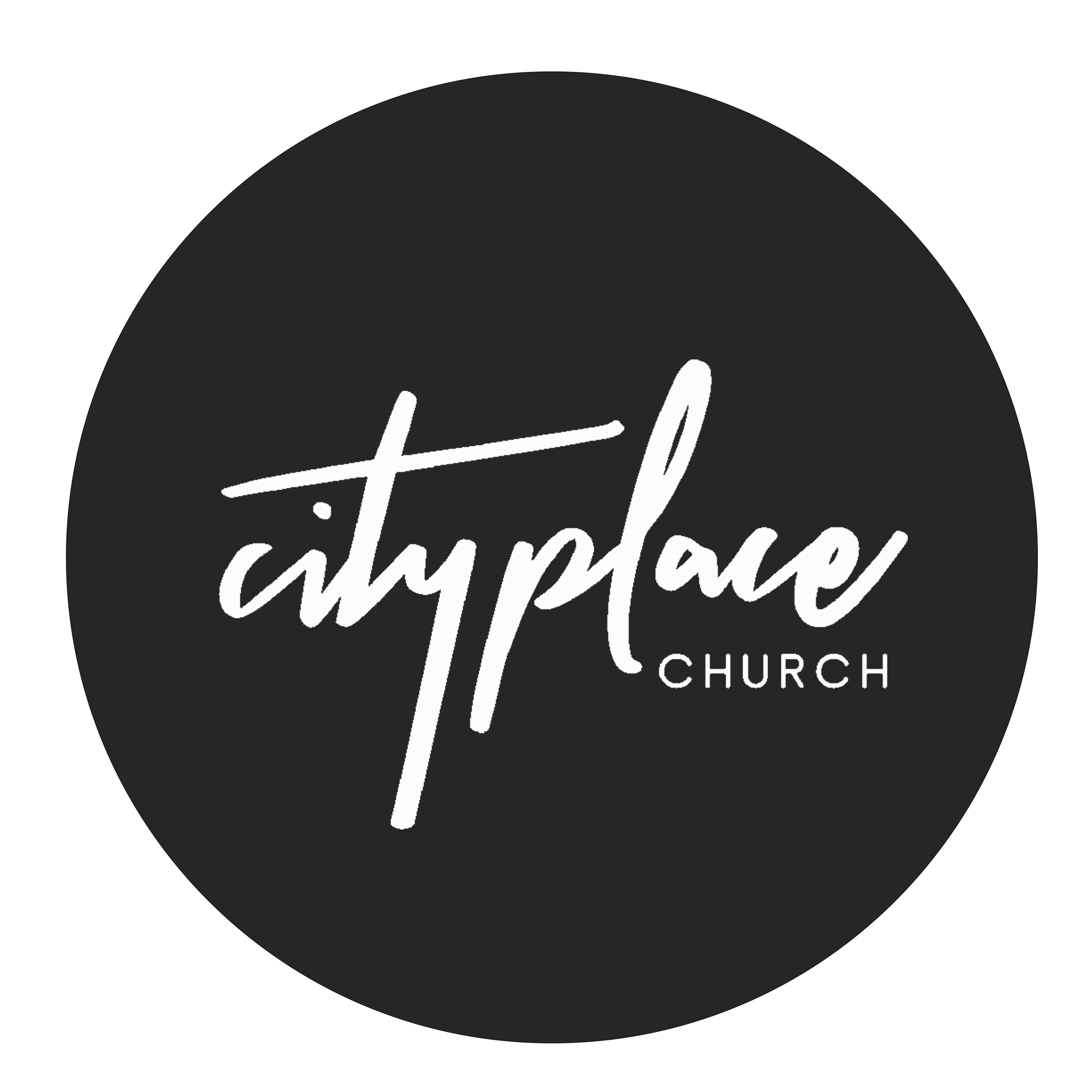    How It All Got Started! Week 2Damon Moore Habakkuk 2:1-4 NIV I will stand at my watch and station myself on the ramparts (tower); I will look to see what he will say to me, and what answer I am to give to this complaint. 2 Then the Lord replied: “Write down the revelation and make it plain on tablets so that a herald may run with it.3 For the revelation awaits an appointed time; it speaks of the end and will not prove false.Though it linger, wait for it; it will certainly come and will not delay. 4 “See, the enemy is puffed up; his desires are not upright—but the righteous person will live by his faithfulness—God wants to shift our thinking from days to DECADES.Fact: If there is vision at the ______________________________________, there should be ______________________________________ at the end.Fact: Most of us underestimate what we can do in the long-term, but we overestimate what we can do in the short-term.Fact:Before I have a plan, I must have God’s visionVision (Chazown)= oracle, prophecy (divine communication)Fact: Vision comes from the Father | Matthew 6:33 NKJVFact: Vision for my life will not come from outsiders. Fact: No ________________________.  No ________________________.Proverbs 29:18 Where there is no vision, the people perish: but he that keepeth the law, happy is he.Could it be that we don’t see clearly because we aren’t hearing clearly?John 10:3-5 “The gatekeeper opens the gate for him, and the sheep listen to his voice. He calls his own sheep by name and leads them out. When he has brought out all his own, he goes on ahead of them, and his sheep follow him because they know his voice. But they will never follow a stranger; in fact, they will run away from him because they do not recognize a stranger’s voice.” Vision Keys:1. Develop a lifestyle of _______________________________________________________ ________________________________God’s voice is clearest in a ____________________________________________________.Proverbs 3:6 MSG - Listen for GOD's voice in everything you do, everywhere you go; he's the one who will keep you on track.Develop a lifestyle of ___________________________________________________________1 Thessalonians 2:13 We also thank God continually because, when you received the Word of God which you heard from us, you accepted it, not as the word of men, but actually as it is, the Word of God, which is at work in you who believe.Four things that impact God’s voice: (your ability to hear.) | Luke 8:5-8________________________________________________________________________________________________________________________________________________________God voice brings clarity of vision and ______________________________________Luke 19:10 For the Son of Man came to seek and save those who are lost.”God the Father’s vision will always impact his:_____________________, _________________________, ______________________ and _______________________________ but it involves YOU.Vision traits:Vision in Four Areas”1.					2.			3.					4.At home work: Spend time with the Lord to discover His vision for these areas.His words become my vision, when I ____________________________________________. Upcoming Dates:Operation Christmas Child: Pack A Box (Oct. 29-Nov.19th)Serve Sunday: Blessing Bags for the Homeless: Nov. 5th-19thTake the 3T Challenge for 90 Days Time: sabbath (find a hobby with no work) once per week. Talent: serve 1 per month (if you are not)Tithe - Prove God 10% of the first of your income.